Matsedel Myrstugubergets FriskolaV 19, 9 - 13 majMåndag: Kebabgryta med basmatiris (Innehåller: nötkött, kyckling, tomat, paprika, lök, vitlök, ris)Tisdag: Örtgratinerad fiskgratäng med kokt potatis (Innehåller: fisk, mjölkprotein, potatis)Onsdag: Vårrulle med ris och sötsur sås (Innehåller: kål, baljväxter, gluten, vetestärkelse, morot, lök, paprika, svamp, ägg, citrus, vitlök, tomat, ris)Torsdag: Kycklingfilé med rostad potatis och kall vitlökssås (Innehåller: fågel, potatis, ägg, vitlök)Fredag: Lasagne al forno (Innehåller: gluten, laktos, lök, mjölkprotein, morot, nötkött, paprika, tomat, vetestärkelse, vitlök, ägg)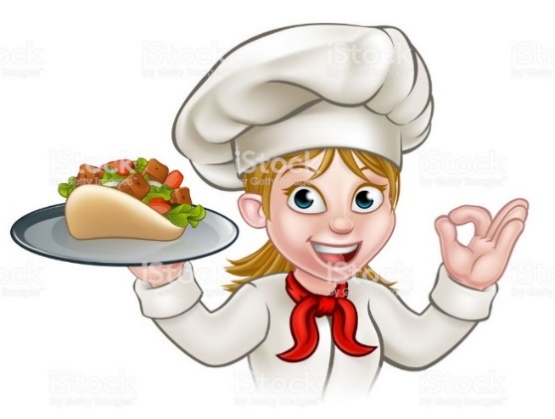 Trevlig måltid!  /Veronica, Kratai och Ebrul